Titres Départementaux en Double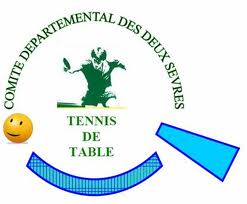 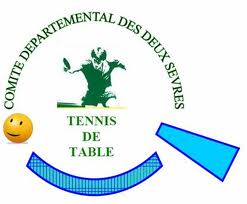 Saison 2017-2018Le samedi 15 Septembre 2018à Fiche à retourner avant le 13 Septembre2018Par email cd79-fftt@orange.fr Engagement des équipesResponsable : ______________________________________	  Email : ____________________________________Rappel :1- Inscription par Double, sans limite de points, ni de club (points déterminés par l’addition des deux classements)2- Une paire peut être inscrite avec deux clubs différents.3- Il n’existe aucune restriction d’appartenance à une même association.4- Le pointage des équipes et le début de la compétition se fera en fonction du nombre d’équipes engagées. Un email sera envoyé aux correspondants du club5- Poules de 3 équipes. 3 qualifiés dans le tableau à élimination directeDate : le ________________________________________			SignatureLes inscriptions de double, sont gratuits, il faut parti du pack TableauxNom – PrénomClubs ClassementMessieurs__________________________________________________________________________________________________________________________________________________Dames__________________________________________________________________________________________________________________________________________________Mixte___________________________________________________________________________________________________________________________________________________